	THE LIVING DREAMSCAPE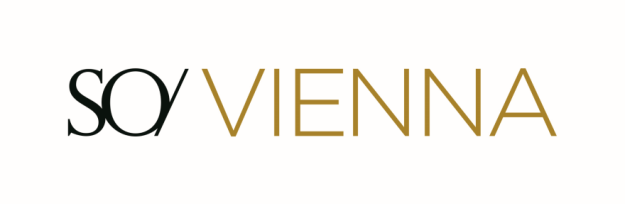 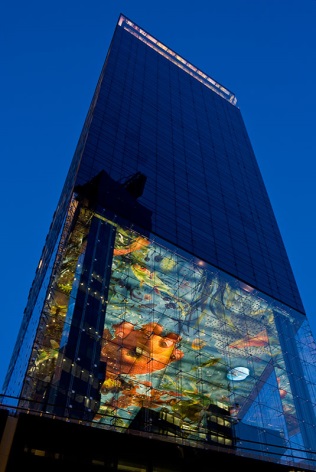 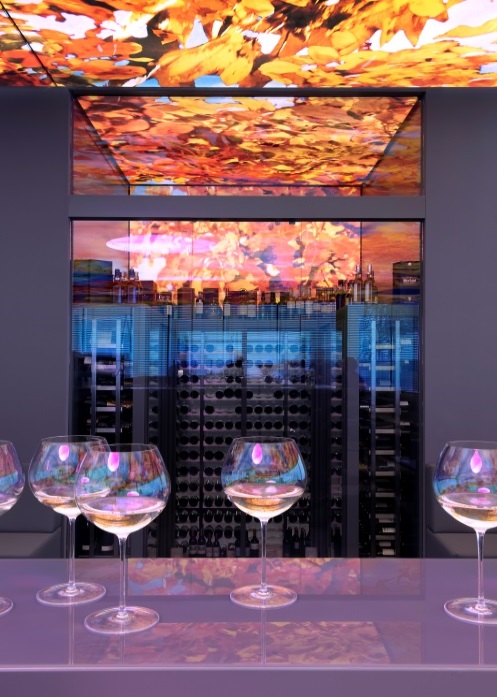 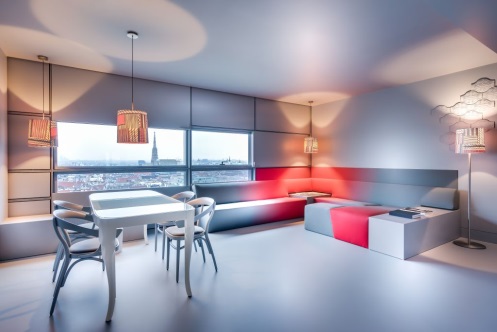 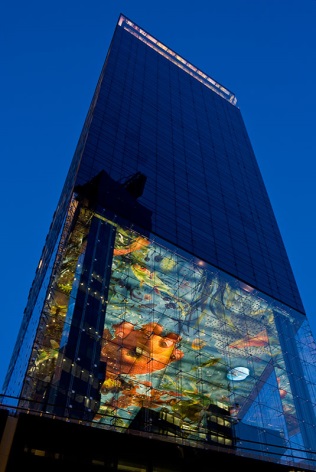 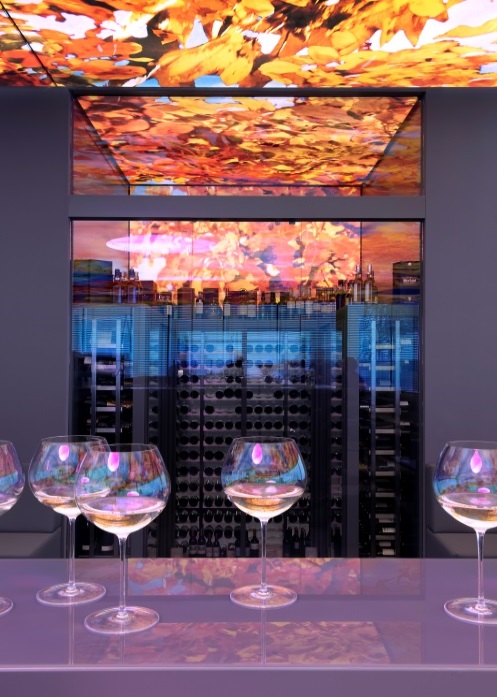 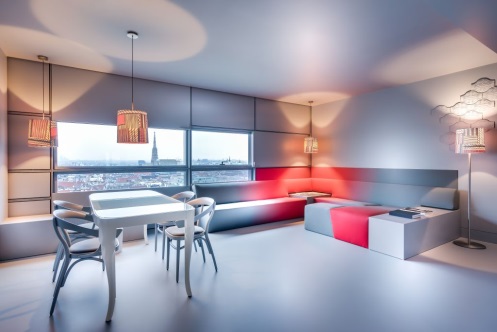 	ROOM RESERVATION FORM	“ISAPS 2021”	09th of September to 13th of September 2021SO, who is coming?Family Name		Company Name	First Name		Country	E-Mail		Business/Mobil	SO, real talk!  EUR	290,00	single occupancy EUR	320,00	double occupancy			all prices are per room, per night, including breakfast and taxesNumber of person(s) in room		Check-in date	Name of the 2nd person		Check-out date	Special requirements	Cancellation policyCancellation and/or amendments are free of charge up until 3 days prior to the arrival 18:00. Cancellation and/or amendments afterwards will be penalized with the cost of the total nights to your credit card.SO, what’s your number?Please note that the mentioned credit card is used only as a guarantee of the reservation and the guest subsequently pays his/her bill upon departure.Credit Card Type		Invoice header	Name on Card					Number					Expiry Date					□ Please charge the above credit card for the cost of accomodation and breakfast upon departure of the guest(s)with the above invoice header□ I wish to receive the invoice via emailPlease complete and return this form until 09th of August 2021 latest.Contact details of hotel and for questions / returning the form SO/ ViennaMs. Anna-Lara NavratilTel	+43 1 90 616 6105E-Mail	anna-lara.navratil@so-hotels.comWebsite	www.so-vienna.com